Træningslog Indhold af træning (markér, hvad der er undervist i: Baggrund for forsøgetScreeningSamtykkeprocedureRelevante GCP-krav (bl.a. dobbeltkontrol og hvordan rettelser indføres)Step-by-step procedure for blanding af forsøgsmedicin, medicin-log og dispenseringDataindtastning i e-CRFHåndtering og rapportering af SAE/SUSARUnderviser (Navn):  Marie Warrer PetersenUnderskrift:     Dato: 13.04.2020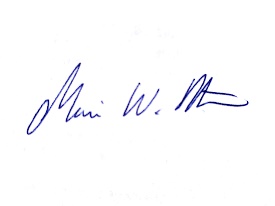 Navn på deltagerUnderskriftNavn på deltagerUnderskriftVibeke Lind JørgensenDato: 13.04.2020Thomas HildebrandtDato: 14.04.2020Anne C. BrøchnerDato: 14.04.2020Morten BestleDato: 14.04.2020Merete StorgaardDato: 21.04.2020Thomas MohrDato: 24.04.2020Lene Surland KnudsenDato: 24.04.2020Iben Strøm DarfeltDato: 24.04.2020Klaus Tjelle KristiansenDato: 27.04.2020Mette FribergDato: 29.04.2020